Wedstrijdreglement I.V.I.O. wedstrijd ‘Papier & Karton sorteren is kinderspel’ARTIKEL 1IVIO organiseert een wedstrijd (zonder enige aankoopverplichting) die loopt van 15 september 2017 tot en met 15 oktober 2017. Wedstrijdformulieren per post moeten ten laatste opgestuurd zijn naar het opgegeven adres op de laatste dag van de wedstrijd (postdatum geldt als bewijs) of op de laatste dag van de wedstrijd gemaild worden naar info@ivio.be (datum van ontvangst geldt als bewijs).Deze wedstrijd kadert in een sensibiliseringsactie rond het correct sorteren van Papier en karton.ARTIKEL 2De deelname aan deze wedstrijd staat open voor iedere persoon die woonachtig is in het werkgebied van I.V.I.O. (postcodes 8850, 8720, 8770, 8870, 8880, 8860, 8760, 8780, 8740, 8755 en 8700) met uitzondering van de personeelsleden van de organisatoren (Fost Plus en I.V.I.O.), de ondernemingen (incl. personeelsleden en medewerkers) die bij de organisatie van de wedstrijd betrokken zijn, en alle gezinsleden (d.w.z. mensen die op dezelfde woonplaats wonen) van deze uitgesloten categorieën. Om geldig deel te nemen aan de wedstrijd moet de gebruiker de gevraagde gegevens invullen op het wedstrijdformulier of deze gegevens doorsturen naar info@ivio.be. De deelnemer participeert eenmalig aan de wedstrijd en geeft hiervoor zijn/haar huidige gegevens op. Indien de persoon meermaals deelneemt aan de wedstrijd onder andere gegevens, vervalt het recht tot deelname.ARTIKEL 3De winnaars worden getrokken uit de wedstrijdformulieren waarvan alle antwoorden juist zijn en die binnen de opgegeven termijn (artikel 1) ontvangen bij I.V.I.O.I.V.I.O. en elke andere tussenkomende persoon of vennootschap zullen niet aansprakelijk gesteld kunnen worden indien de omstandigheden dit vereisen.I.V.I.O. behoudt het recht om een deelnemer uit te sluiten wanneer er een vermoeden is dat de reglementen niet naar de geest of de letter werden gerespecteerd.ARTIKEL 4De hoofdprijs van deze wedstrijd is een tablet t.w.v. 259€. De 2de prijs is een jaarabonnement van het Nieuwsblad digitaal t.w.v. 216€ en de 3de prijs is een magazinebox t.w.v. 74,90€. De winnaars worden getrokken uit de wedstrijdformulieren waarvan alle antwoorden juist zijn en die binnen de opgegeven termijn (zie artikel 1) ontvangen zijn bij I.V.I.O. (postdatum geldt als bewijs van datum van ontvangst).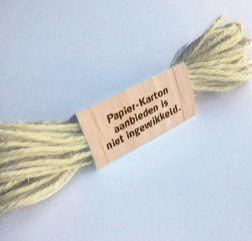 De 1ste 1000 deelnemers ontvangen een gadget. Iedere deelnemer (gelegen in de gemeenten waarvan de postcodes onder artikel 2 zijn vermeld) die het wedstrijdformulier tijdig indient/opstuurt naar I.V.I.O. waarvan het antwoord juist is maakt evenveel kans op het winnen van een van de 3 prijzen via trekking.De winnaars zullen persoonlijk verwittigd worden. De prijsuitreiking is voorzien op 8/11/2017. De prijzen zijn niet overdraagbaar, niet omwisselbaar en niet uitbetaalbaar in geld.ARTIKEL 5Er  zal  omtrent deze wedstrijd geen telefonische communicatie plaatsvinden,  noch tijdens de wedstrijd, noch na afsluiting ervan, tenzij voor de bekendmaking aan de winnende deelnemers en de overhandiging van de prijzen.De wedstrijd wordt aangekondigd met een wedstrijdformulier voor alle inwoners op de website www.IVIO.be, de I.V.I.O. facebookpagina, de milieukrant en de gemeentelijke infokanalen.ARTIKEL 6De organisatoren van deze wedstrijd behouden zich het recht voor de actie of zijn verloop te wijzigen indien de omstandigheden dit vereisen en kunnen niet aansprakelijk gesteld worden, indien de wedstrijd zou moeten worden onderbroken, uitgesteld of geannuleerd.ARTIKEL 7I.V.I.O.  behoudt zich het recht voor om de prijs in handen van de winnaar te overhandigen en om gebruik te maken van de naam tijdens de overhandiging van de prijs, en dit voor promotionele doeleinden.ARTIKEL 8Het louter deelnemen aan deze wedstrijd houdt de aanvaarding van het huidige reglement in zonder enig voorbehoud. Geen enkele betwisting zal aanvaard worden betreffende de verwoording van de vragen en betreffende de antwoorden op de vragen.ARTIKEL 9De deelnemer verleent uitdrukkelijk de toestemming voor de geautomatiseerde verwerking van zijn persoonsgegevens door I.V.I.O. Dit teneinde een vlotte afhandeling van deze wedstrijd te garanderen en om deelnemers te informeren. Overeenkomstig de Wet van 8 december 1992 en 11 december 1998 tot bescherming van de persoonlijke levenssfeer ten opzichte van de verwerking van persoonsgegevens beschikt de deelnemer steeds over de mogelijkheid om de verstrekte gegevens te raadplegen, verbeteren of te wijzigen. Hiertoe volstaat het een eenvoudige schriftelijke aanvraag te doen naar I.V.I.O., Heidi Deruytter – communicatieverantwoordelijke, Lodewijk de Raetlaan 12 – 8870 Izegem (heidi.deruytter@ivio.be). De betrokken dienst staat eveneens te uwer beschikking ingeval u niet of niet langer wenst dat uw persoonlijke gegevens voor direct marketing doeleinden worden verwerkt.ARTIKEL 10Deelname aan de wedstrijd impliceert kennis en aanvaarding van het concept en het wedstrijdreglement. Fost Plus en I.V.I.O. kunnen bijgevolg in geen geval aansprakelijk gesteld worden.Fost Plus en I.V.I.O. kunnen evenmin aansprakelijk worden gesteld als onderhavige wedstrijd zou moeten gewijzigd, ingekort of geannuleerd worden wegens overmacht of om redenen buiten hun wil. De organisatoren behouden  zich het recht voor de wedstrijd of een deel ervan te wijzigen, uit te stellen, in te korten of in te trekken indien de omstandigheden dit vereisen. De organisatoren kunnen daarvoor niet aansprakelijk gesteld worden.Druk-, spel-, zet-, of andere fouten kunnen niet ingeroepen worden als grond voor welke verplichting dan ook.Fost Plus en I.V.I.O. behouden zich het recht om na te gaan of het reglement werd gerespecteerd, met name om elke deelnemer die misbruik heeft gemaakt, uit te sluiten.  Tijdens de wedstrijd kunnen eventuele toevoegingen of, in geval van overmacht, wijzigingen gepubliceerd worden, na kennisgeving door Fost Plus en I.V.I.O.  Ze zullen worden beschouwd als bijlage aan onderhavig reglement.I.V.I.O.Lodewijk de Raetlaan 128870 Izegem